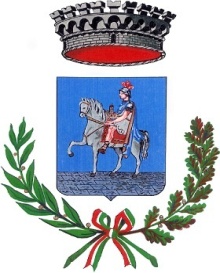 Comune di Sant’IppolitoProvincia di Pesaro e UrbinoVia Raffaello, 104 – 61040 Sant’Ippolito – Tel. 0721 728144 Fax 0721 728148 e-mail: comune.santippolito@provincia.ps.it internet: www.comune.santippolito.pu.it